LEMBAR HASIL PENILAIAN SEJAWAT SEBIDANG ATAU PEER REVIEWKARYA ILMIAH : BUKUHasil Penilaian Validasi:Hasil Peer Review Penilai I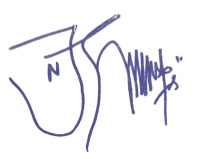 Dr. Nafiah, S.Pd.I., M.PdNIDN. 0723128403NIDN			: 0723128403Unit kerja		: Universitas Nahdlatul Ulama SurabayaBidang Ilmu		: PGSDJabatan Akademik	: Lektor – III/dPendidikan Terakhir	: S3LEMBAR HASIL PENILAIAN SEJAWAT SEBIDANG ATAU PEER REVIEWKARYA ILMIAH : BUKUHasil Penilaian Validasi:Hasil Peer Review Penilai II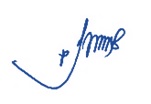 Pance Mariati, S.Pd., M.SnNIDN. 0726038802NIDN			: 0726038802Unit kerja		: Universitas Nahdlatul Ulama SurabayaBidang Ilmu		: PGSDJabatan Akademik	: Lektor – III/cPendidikan Terakhir	: S2REKAPITULASI HASIL PENILAIAN SEJAWAT SEBIDANGATAU PEER REVIEWKARYA ILMIAH BUKUAtas nama : Emy Yunita Rahma Pratiwi, M.Pd.Judul Buku :PENDIDIKAN SENI TARI: Pengetahuan Praktis tentang Seni Tari Bagi Guru SD/MI 
Pengetahuan Praktis tentang Seni Tari Bagi Guru SD/MIPENDIDIKAN SENI TARI: Pengetahuan Praktis tentang Seni Tari Bagi Guru SD/MI 
Pengetahuan Praktis tentang Seni Tari Bagi Guru SD/MIPENDIDIKAN SENI TARI: Pengetahuan Praktis tentang Seni Tari Bagi Guru SD/MI 
Pengetahuan Praktis tentang Seni Tari Bagi Guru SD/MIJumlah Penulis:5 Orang5 Orang5 OrangNama Pengusul:Ratih Asmarani,M.Pd., Evita Widiyati,M.Pd., Muhammad Nuruddin,M.Pd., Claudya Zahrani Susilo,M.Pd., Emy Yunita Rahma Pratiwi,M.PdRatih Asmarani,M.Pd., Evita Widiyati,M.Pd., Muhammad Nuruddin,M.Pd., Claudya Zahrani Susilo,M.Pd., Emy Yunita Rahma Pratiwi,M.PdRatih Asmarani,M.Pd., Evita Widiyati,M.Pd., Muhammad Nuruddin,M.Pd., Claudya Zahrani Susilo,M.Pd., Emy Yunita Rahma Pratiwi,M.PdStatus Pengusul:Penulis KelimaPenulis KelimaPenulis KelimaIdentitas Jurnal Ilmiah:Nama ISBN:978-623-91785-9-8Edisi:1Tahun Terbit:Februari 2020 Penerbit:LPPM UNHASY TEBUIRENG JOMBANGJumlah Halaman:190 HalamanAlamat Repository:http://eprints.unhasy.ac.id/43/42/RATIH-Buku_PKM%202019_RATIH%20ASMARANI.pdf Kategori Publikasi Buku Ilmiah (beri √ pada kategori yang tepat):Buku ReferensiKategori Publikasi Buku Ilmiah (beri √ pada kategori yang tepat):√Buku MonografKategori Publikasi Buku Ilmiah (beri √ pada kategori yang tepat):Book Chapter InternasionalKategori Publikasi Buku Ilmiah (beri √ pada kategori yang tepat):Book Chapter NasionalNoAspekUraian/Komentar Penilaian1Indikasi PlagiasiTidak ada indikasi plagiasi, hasil turnitin 16 %2LinieritasMasih sesuai dengan keilmuan penulis, tentang pendidikanKomponen Yang DinilaiNilai Maksimal Jurnal IlmiahNilai Maksimal Jurnal IlmiahNilai Maksimal Jurnal IlmiahNilai Maksimal Jurnal IlmiahNilai Maksimal Jurnal IlmiahNilai Akhir Yang DiperolehKomponen Yang DinilaiBuku ReferensiBuku ReferensiBuku MonografBook Chapter InternasionalBook Chapter NasionalNilai Akhir Yang DiperolehKelengkapan	dan kesesuaian unsur isi buku (10%)21,6Ruang lingkup dan kedalaman pembahasan (30%)65,7Kecukupan dan kemutakhiran data/informasi danmetodologi (30%)65,3Kelengkapan unsur dan kualitas Penerbit (30%)66,4Total = (100%)2019Kontribusi pengusul : 10% x 19 =  1,9Kontribusi pengusul : 10% x 19 =  1,9Kontribusi pengusul : 10% x 19 =  1,9Kontribusi pengusul : 10% x 19 =  1,9Kontribusi pengusul : 10% x 19 =  1,9Kontribusi pengusul : 10% x 19 =  1,9Kontribusi pengusul : 10% x 19 =  1,9Komentar/ Ulasan Peer Review :Komentar/ Ulasan Peer Review :Komentar/ Ulasan Peer Review :Komentar/ Ulasan Peer Review :Komentar/ Ulasan Peer Review :Komentar/ Ulasan Peer Review :Komentar/ Ulasan Peer Review :Kelengkapan kesesuaian unsurKelengkapan kesesuaian unsur Unsur isi buku sudah sesuai  Unsur isi buku sudah sesuai  Unsur isi buku sudah sesuai  Unsur isi buku sudah sesuai  Unsur isi buku sudah sesuai Ruang lingkup dan kedalaman pembahasanRuang lingkup dan kedalaman pembahasan Pembahasan sudah jelas dan mendalam tentang pendidikan seni tari  Pembahasan sudah jelas dan mendalam tentang pendidikan seni tari  Pembahasan sudah jelas dan mendalam tentang pendidikan seni tari  Pembahasan sudah jelas dan mendalam tentang pendidikan seni tari  Pembahasan sudah jelas dan mendalam tentang pendidikan seni tari Kecukupan dan kemutakhiran data/informasi dan metodologiKecukupan dan kemutakhiran data/informasi dan metodologi Kemutakhiran data sudah baik Kemutakhiran data sudah baik Kemutakhiran data sudah baik Kemutakhiran data sudah baik Kemutakhiran data sudah baikKelengkapan unsur dan kualitas PenerbitKelengkapan unsur dan kualitas Penerbit Kualitas penerbit baik dan sudah ter ISBN  Kualitas penerbit baik dan sudah ter ISBN  Kualitas penerbit baik dan sudah ter ISBN  Kualitas penerbit baik dan sudah ter ISBN  Kualitas penerbit baik dan sudah ter ISBN Judul Buku :PENDIDIKAN SENI TARI: Pengetahuan Praktis tentang Seni Tari Bagi Guru SD/MI 
Pengetahuan Praktis tentang Seni Tari Bagi Guru SD/MIPENDIDIKAN SENI TARI: Pengetahuan Praktis tentang Seni Tari Bagi Guru SD/MI 
Pengetahuan Praktis tentang Seni Tari Bagi Guru SD/MIPENDIDIKAN SENI TARI: Pengetahuan Praktis tentang Seni Tari Bagi Guru SD/MI 
Pengetahuan Praktis tentang Seni Tari Bagi Guru SD/MIJumlah Penulis:5 Orang5 Orang5 OrangNama Pengusul:Ratih Asmarani,M.Pd., Evita Widiyati,M.Pd., Muhammad Nuruddin,M.Pd., Claudya Zahrani Susilo,M.Pd., Emy Yunita Rahma Pratiwi,M.PdRatih Asmarani,M.Pd., Evita Widiyati,M.Pd., Muhammad Nuruddin,M.Pd., Claudya Zahrani Susilo,M.Pd., Emy Yunita Rahma Pratiwi,M.PdRatih Asmarani,M.Pd., Evita Widiyati,M.Pd., Muhammad Nuruddin,M.Pd., Claudya Zahrani Susilo,M.Pd., Emy Yunita Rahma Pratiwi,M.PdStatus Pengusul:Penulis KelimaPenulis KelimaPenulis KelimaIdentitas Jurnal Ilmiah:Nama ISBN:978-623-91785-9-8Edisi:1Tahun Terbit:Februari 2020 Penerbit:LPPM UNHASY TEBUIRENG JOMBANGJumlah Halaman:190 HalamanAlamat Repository:http://eprints.unhasy.ac.id/43/42/RATIH-Buku_PKM%202019_RATIH%20ASMARANI.pdf Kategori Publikasi Buku Ilmiah (beri √ pada kategori yang tepat):Buku ReferensiKategori Publikasi Buku Ilmiah (beri √ pada kategori yang tepat):√Buku MonografKategori Publikasi Buku Ilmiah (beri √ pada kategori yang tepat):Book Chapter InternasionalKategori Publikasi Buku Ilmiah (beri √ pada kategori yang tepat):Book Chapter NasionalNoAspekUraian/Komentar Penilaian1Indikasi PlagiasiTidak ada, hasil turnitin 16 %2LinieritasMasih sesuai dengan keilmuan penulisKomponen Yang DinilaiNilai Maksimal Jurnal IlmiahNilai Maksimal Jurnal IlmiahNilai Maksimal Jurnal IlmiahNilai Maksimal Jurnal IlmiahNilai Maksimal Jurnal IlmiahNilai Akhir Yang DiperolehKomponen Yang DinilaiBuku ReferensiBuku ReferensiBuku MonografBook Chapter InternasionalBook Chapter NasionalNilai Akhir Yang DiperolehKelengkapan	dan kesesuaian unsur isi buku (10%)22Ruang lingkup dan kedalaman pembahasan (30%)66Kecukupan dan kemutakhiran data/informasi danmetodologi (30%)66Kelengkapan unsur dan kualitas Penerbit (30%)65Total = (100%)2019Kontribusi pengusul : 10% x 19 = 1,9  Kontribusi pengusul : 10% x 19 = 1,9  Kontribusi pengusul : 10% x 19 = 1,9  Kontribusi pengusul : 10% x 19 = 1,9  Kontribusi pengusul : 10% x 19 = 1,9  Kontribusi pengusul : 10% x 19 = 1,9  Kontribusi pengusul : 10% x 19 = 1,9  Komentar/ Ulasan Peer Review :Komentar/ Ulasan Peer Review :Komentar/ Ulasan Peer Review :Komentar/ Ulasan Peer Review :Komentar/ Ulasan Peer Review :Komentar/ Ulasan Peer Review :Komentar/ Ulasan Peer Review :Kelengkapan kesesuaian unsurKelengkapan kesesuaian unsur Unsur isi buku sudah sesuai  Unsur isi buku sudah sesuai  Unsur isi buku sudah sesuai  Unsur isi buku sudah sesuai  Unsur isi buku sudah sesuai Ruang lingkup dan kedalaman pembahasanRuang lingkup dan kedalaman pembahasan Pembahasan jelas dan mendalam tentang topik yang diangkat Pembahasan jelas dan mendalam tentang topik yang diangkat Pembahasan jelas dan mendalam tentang topik yang diangkat Pembahasan jelas dan mendalam tentang topik yang diangkat Pembahasan jelas dan mendalam tentang topik yang diangkatKecukupan dan kemutakhiran data/informasi dan metodologiKecukupan dan kemutakhiran data/informasi dan metodologi Kemutakhiran data sudah baik Kemutakhiran data sudah baik Kemutakhiran data sudah baik Kemutakhiran data sudah baik Kemutakhiran data sudah baikKelengkapan unsur dan kualitas PenerbitKelengkapan unsur dan kualitas Penerbit Kualitas penerbit baik dan sudah ter ISBN  Kualitas penerbit baik dan sudah ter ISBN  Kualitas penerbit baik dan sudah ter ISBN  Kualitas penerbit baik dan sudah ter ISBN  Kualitas penerbit baik dan sudah ter ISBN JUDUL KARYA ILMIAHPENILAIPENILAIJUMLAH RATA-RATAJUDUL KARYA ILMIAHIIIJUMLAH RATA-RATAPENDIDIKAN SENI TARI: Pengetahuan Praktis tentang Seni Tari Bagi Guru SD/MI1,9 1,91,9Penilai IDr. Nafiah, S.Pd.I., M.PdNIDN. 0723128403Penilai 2Pance Mariati, S.Pd., M.SnNIDN. 0726038802